مقطع تحصیلی:کاردانیکارشناسی رشته:معماری داخلی ترم:...........سال تحصیلی: 1398- 1399 نام درس: هندسه کاربردی                                             نام ونام خانوادگی مدرس: مریم مجیدیآدرس emailمدرس:Maryam_majidi85@yahoo.com  تلفن همراه مدرس:................................جزوه درس: هندسه کاربردی        مربوط به هفته  :  اول   دوم      سوم     چهارم     پنجم text: دارد ندارد                      voice:دارد ندارد                         power point:دارد  نداردتلفن همراه مدیر گروه : ............................................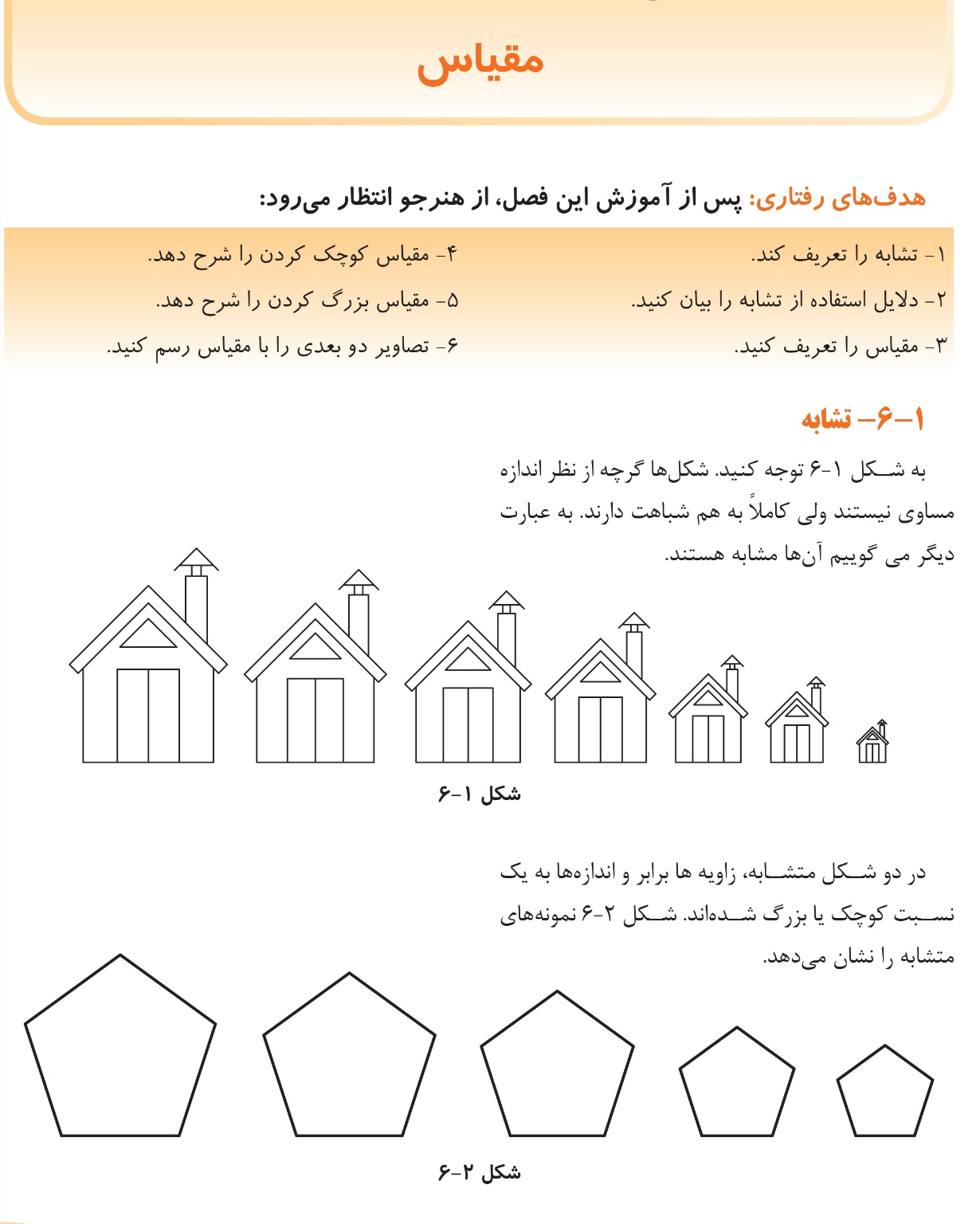 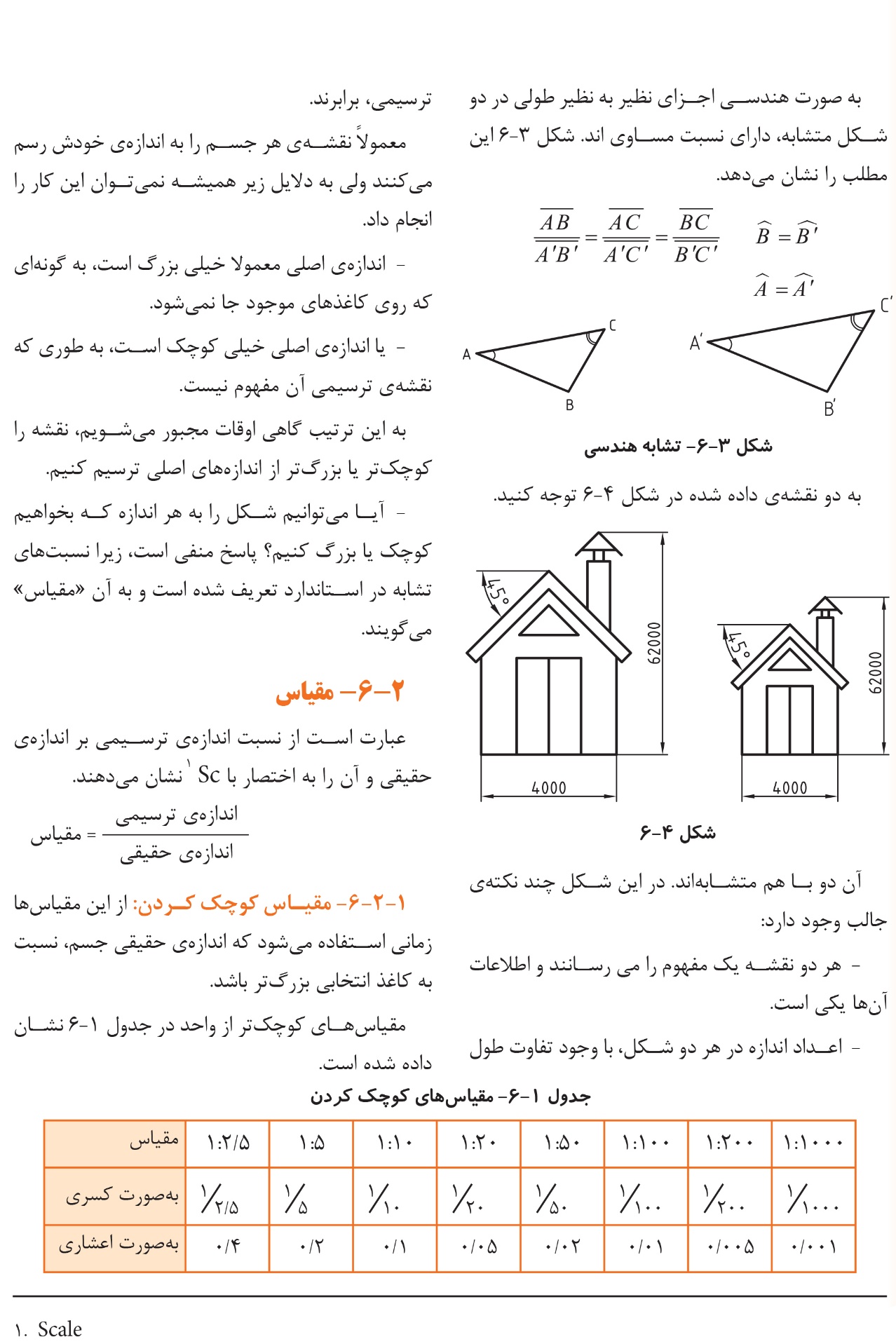 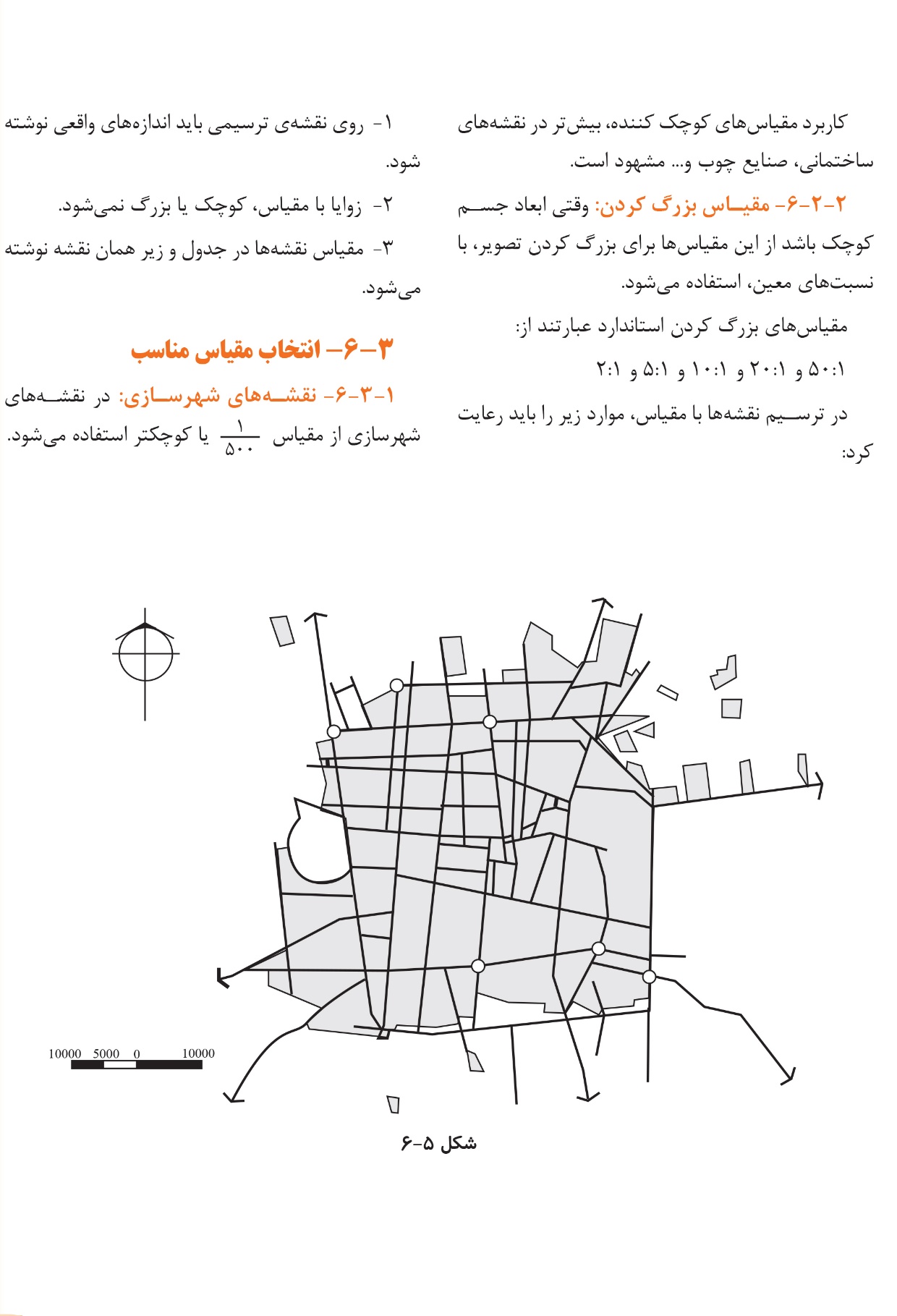 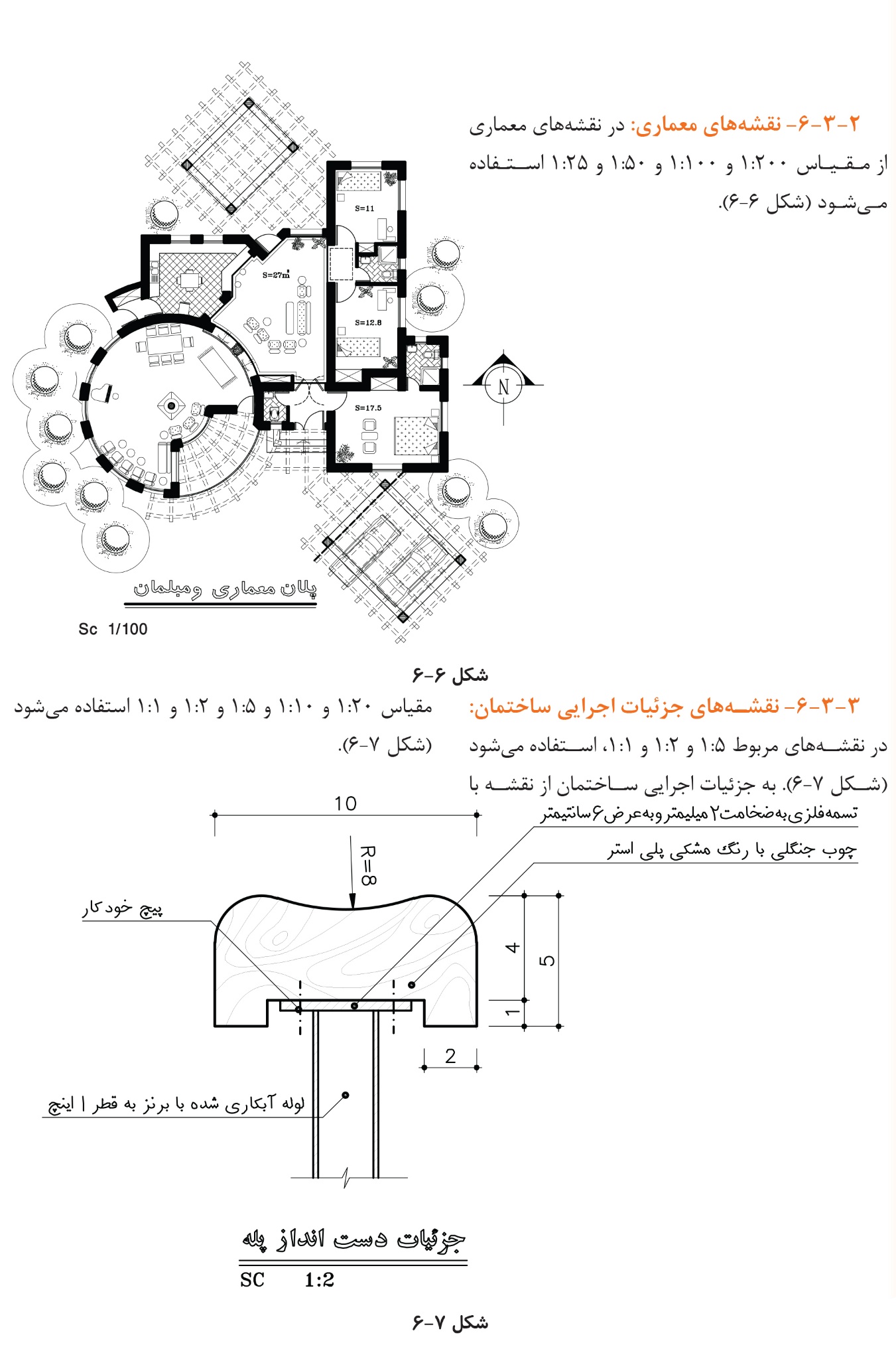 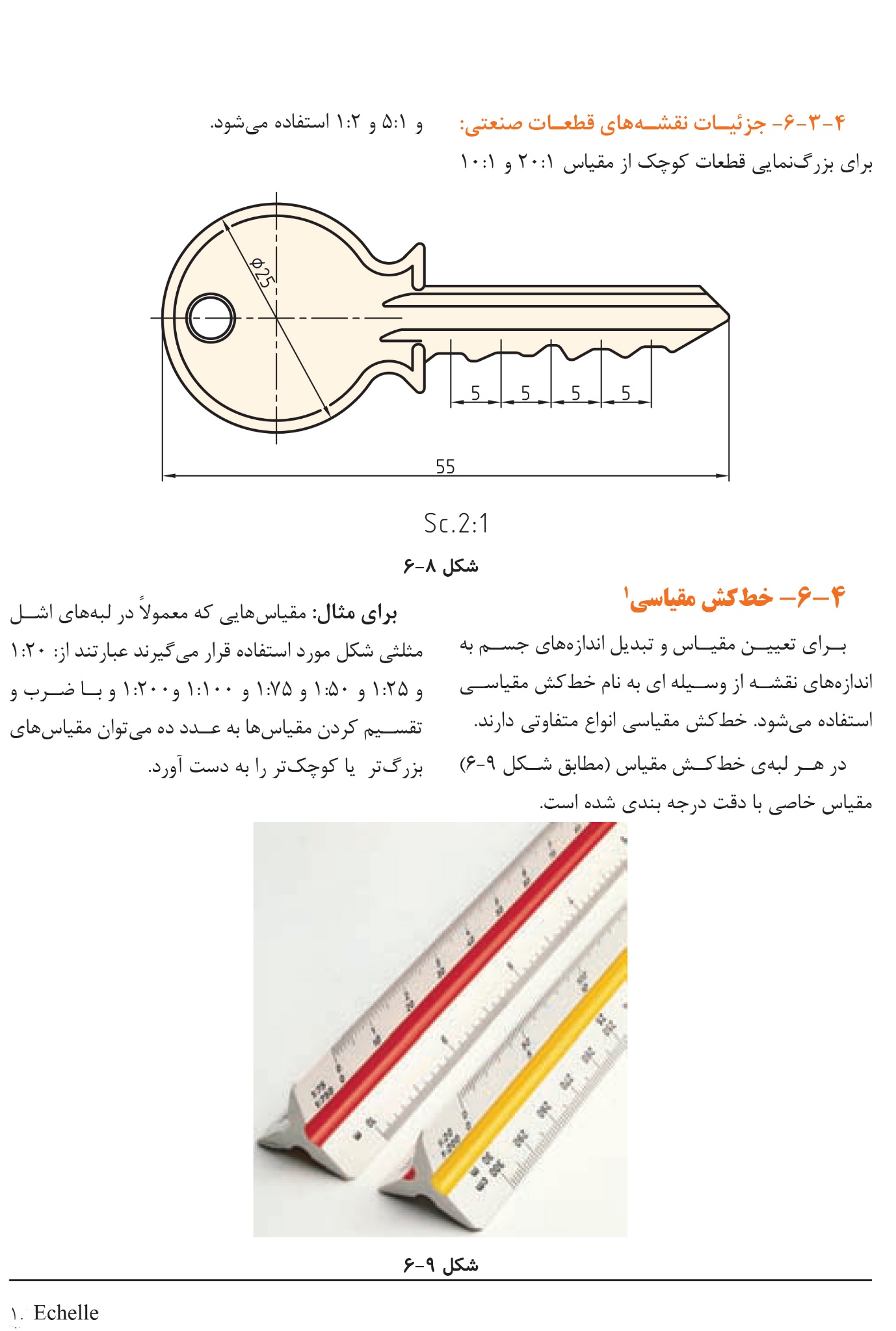 تمرین:تصویر زیر را با مقیاس 2/1 ترسیم کرده و سه نمای آن را نیز ترسیم نمایید. (اندازه‌ها را به میلی‌متر درنظر بگیرید)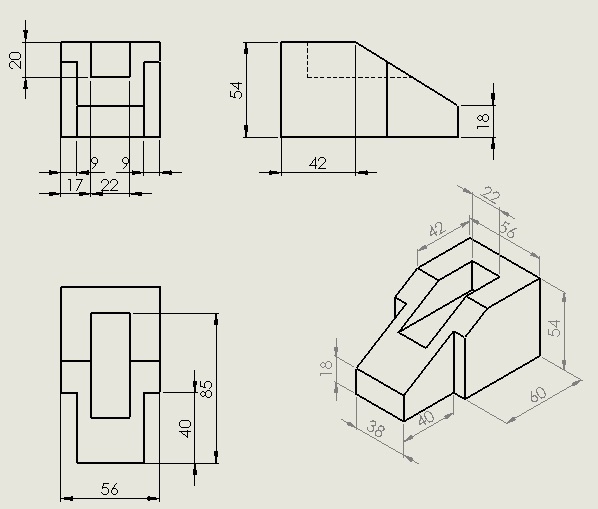 